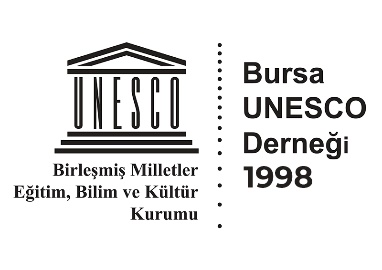 BURSA UNESCO DERNEĞİTÜZEL KİŞİ ÜYELİK BAŞVURU FORMUÜye No:Sayın Bursa UNESCO Derneği Yönetim Kurulu;Derneğinize üye olmak istiyoruz. Üyelik ile ilgili bilgilerimizi yukarıda eksiksiz ve doğru olarak sunuyoruz. Gereğini bilgilerinize arz ederiz.Yetkili Adı ve Soyadı:	Tarih :İmza	:Kaşe	:EKLER :                                                                    Takdim Eden Üye Ad Soyad :İmza sirküleri,Faaliyet belgesiADRES : BURSA UNESCO DERNEĞİ                             Takdim Eden Üye Ad Soyad :        Cumalıkızık, Cin Aralığı Sok. No: 2 Yıldırım/BURSA        Mail : info@bursaunesco.orgKURUM ADIFOTOĞRAFVERGİ NOFOTOĞRAFSEKTÖRÜFOTOĞRAFKURULUŞ TARİHİFOTOĞRAFİŞ YERİ ADRESİVE TELEFONUGSME-POSTAÜYELİK KARARININTARİHİNO2023 YILI ÖDENDİTAAHHÜDÜTAAHHÜDÜ GİRİŞ BEDELİ = 10.000 TL , YILLIK AİDAT 1.800 TL ( 12 ay*150 TL)TAAHHÜDÜ GİRİŞ BEDELİ = 10.000 TL , YILLIK AİDAT 1.800 TL ( 12 ay*150 TL)TAAHHÜDÜ GİRİŞ BEDELİ = 10.000 TL , YILLIK AİDAT 1.800 TL ( 12 ay*150 TL)TAAHHÜDÜ GİRİŞ BEDELİ = 10.000 TL , YILLIK AİDAT 1.800 TL ( 12 ay*150 TL)TAAHHÜDÜ GİRİŞ BEDELİ = 10.000 TL , YILLIK AİDAT 1.800 TL ( 12 ay*150 TL)